مركز الابتكار والأفكار الطلابية المتميزة ينظم ورشة عمل بكلية التربية بالمجمعة عقد مركز الابتكار والأفكار الطلابية المتميزة بوكالة الجامعة للدراسات العليا والبحث العلمي ورشة عمل تحت عنوان " محور الابتكار وريادة الاعمال في المؤتمر العلمي السادس لطلاب وطالبات التعليم العالي بالمملكة ) وذلك يوم الاثنين الموافق 2/2/1436هـ،حيث تم الاجتماع بالطالبات المبتكرات في مسرح كلية التربية ،برئاسة منسقة مركز الابتكار والافكار الطلابية  أ. جواهر إبراهيم الاحيدب ، حيث رحبت بالطالبات ,وأثنت على حضورهن وتفاعلهن ، وأكدت على أن مثل هذه الفعاليات والمشاركات تزيد من فرص نشر ثقافة الابتكار لدي طالبات الجامعةوكذلك إثراء البيئة المعرفية بأبعادها  الاقتصادية  و الاجتماعية والقائمة على الاستثمار في الطاقات والخبرات بهدف النهوض بالمجتمع والتحفيز لبذل مزيد من العطاء.وقد تناولت منسقة المركز عدة محاور منها، التعريف بفعالية الابتكار وريادة الأعمال ، و مستويات وشروط المشاركة ، آلية التسجيل في المسابقة، كما تناولت عدة شروط إضافية متعلقة بفرع المشروع الريادي المتميز .كما تناولت أيضاً ما يلي :* مناقشة استمارة التقديم لمحور الابتكار و ريادة الاعمال .* نموذج تقييم الفرع الأول (جائزة الفكرة المتميزة).* نموذج تقييم الفرع الثاني (جائزة الابتكار المتميز).* نموذج تقييم الفرع الثالث (جائزة المشروع الريادي المتميز)- بعد ذلك تم استقبال أسئلة الطالبات والإجابة عليهن بما هو مناسب وفي الختام تم الشكر من قبل منسقة المركز للجميع على الحضور والتفاعل .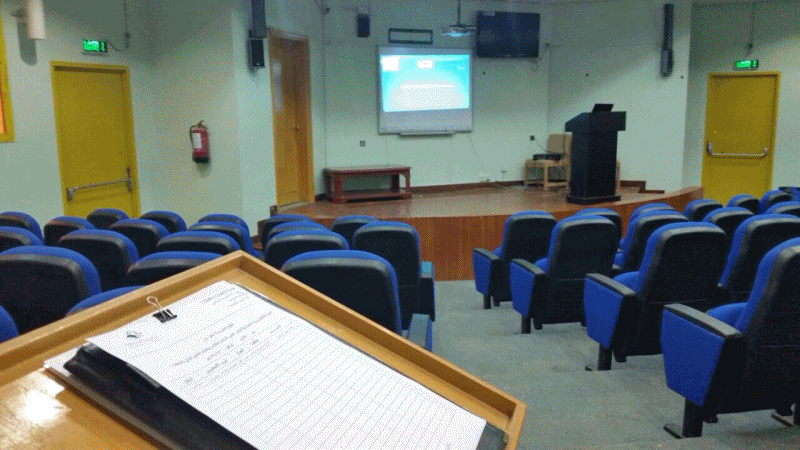 